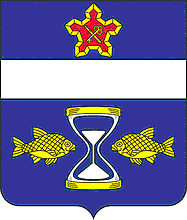 Администрация Песковатского сельского поселения Городищенского муниципального района Волгоградской области, 403029 Волгоградская область, Городищенский район, х.Песковатка, ул. Центральная, д. 11, тел.:8(84468)4-11-17 E-mail:adm.peskovatki@yandex.ruП О С Т А Н О В Л Е Н И Е         10.10. 2023 г.                                                              № 67«Об утверждении Порядка использования бюджетных ассигнований резервного фонда Песковатского сельского поселения Городищенского муниципального района Волгоградской области»В соответствии со статьей 81 Бюджетного кодекса Российской Федерации, Уставом Песковатского сельского поселения Городищенского муниципального района Волгоградской области, администрация Песковатского сельского поселения Городищенского муниципального района Волгоградской области,ПОСТАНОВЛЯЕТ:1. Утвердить прилагаемый порядок использования бюджетных ассигнований резервного фонда Песковатского сельского поселения Городищенского муниципального района Волгоградской области.2. Настоящее постановление вступает в силу с момента его принятия, и подлежит размещению на сетевом издании «Официальный сайт Песковатского сельского поселения Городищенского муниципального района Волгоградской области».Глава  Песковатского сельского поселения                 А.А.Торшин                                                                     Утвержденпостановлением администрации Песковатского сельского поселенияот 10.10. 2023 г. № 67ПОРЯДОКиспользования бюджетных ассигнований резервного фонда Песковатского сельского поселения Городищенского муниципального района Волгоградской области.1. Общие положения.1.1. Резервный фонд Песковатского сельского поселения Городищенского муниципального района Волгоградской области (далее - резервный фонд) формируется в составе бюджета Песковатского сельского поселения Городищенского муниципального района Волгоградской области.1.2. Размер резервного фонда определяется при формировании бюджета Песковатского сельского поселения Городищенского муниципального района Волгоградской области и устанавливается решением о бюджете Песковатского сельского поселения Городищенского муниципального района Волгоградской области на соответствующий финансовый годи плановый период.Расходы резервного фонда предусматриваются в бюджете Песковатского сельского поселения Городищенского муниципального района Волгоградской области отдельной строкой.2. Цели использования бюджетных ассигнованийрезервного фонда.2.1. Средства резервного фонда направляютсяна финансовое обеспечение:2.1.1) непредвиденных расходов, в том числе на:а) проведение аварийно-спасательных работ в зонах чрезвычайных ситуаций и стихийных бедствий;б) проведение аварийно-восстановительных работна объектах жилищно-коммунального хозяйства, социальной сферы, промышленности, энергетики, транспорта и связи, пострадавшихв результате чрезвычайной ситуации или стихийного бедствия;  в) развертывание и содержание в течение необходимого срока(но не более шести месяцев) пунктов временного размещения и питаниядля граждан (из расчета за временное размещение - до 300 рублейна человека в сутки, за питание - до 300 рублей на человекав сутки);г) оказание единовременной материальной помощи гражданам, пострадавшим от чрезвычайных ситуаций и стихийных бедствий в размере 5000 рублей на человека;д) возмещение расходов, связанных с привлечением в установленном порядке сил и средств министерств и ведомств Российской Федерации,а также организаций, привлекаемых для проведения экстренных мероприятий по ликвидации последствий чрезвычайных ситуацийи стихийных бедствий;е) оказание гражданам финансовой помощи в связи с утратой ими имущества первой необходимости (из расчета за частично утраченное имущество первой необходимости –1000 рублей на человека, за полностью утраченное имущество первой необходимости –2000 рублей на человека).В целях настоящего Порядка под имуществом первой необходимости понимается минимальный набор непродовольственных товаров общесемейного пользования, необходимых для сохранения здоровья человека и обеспечения его жизнедеятельности, включающий
в себя:предметы для хранения и приготовления пищи - холодильник, газовая плита (электроплита) и шкаф для посуды;предметы мебели для приема пищи - стол и стул (табуретка);предметы мебели для сна - кровать (диван);предметы средств информирования граждан - телевизор (радио);предметы средств водоснабжения и отопления (в случае отсутствия централизованного водоснабжения и отопления) - насос для подачи воды, водонагреватель и котел отопительный (переносная печь);ж) выплату единовременного пособия:членам семей (супруге (супругу), детям, родителям и лицам, находившимся на иждивении) граждан, погибших (умерших) в результате чрезвычайной ситуации или стихийного бедствия, в размере 5000 рублей на каждого погибшего (умершего) в равных долях каждому члену семьи;гражданам, получившим в результате чрезвычайной ситуации вред здоровью, с учетом степени тяжести вреда здоровью из расчета степени тяжести вреда (тяжкий вред или средней тяжести вред в размере 3000 рублей на человека, легкий вред –1000 рублей на человека).2.2. Выделение бюджетных ассигнований из резервного фондана финансовое обеспечение мероприятий, предусмотренных подпунктом "г" подпункта 2.1.1 пункта 2.1 настоящего Порядка, осуществляетсяпри одновременном выполнении следующих условий:  проживание гражданина в жилом помещении, которое попало в зону чрезвычайной ситуации, при введении режима чрезвычайной ситуации для соответствующих органов управления и сил единой государственной системы предупреждения и ликвидации чрезвычайных ситуаций;  нарушение условий жизнедеятельности гражданина в результате воздействия поражающих факторов источника чрезвычайной ситуации.2.3. Выделение бюджетных ассигнований из резервного фондана финансовое обеспечение мероприятий, предусмотренных подпунктом "е" подпункта 2.1.1 пункта 2.1 настоящего Порядка, осуществляетсяпри одновременном выполнении следующих условий:  проживание гражданина в жилом помещении, которое попало в зону чрезвычайной ситуации, при введении режима чрезвычайной ситуации для соответствующих органов управления и сил единой государственной системы предупреждения и ликвидации чрезвычайных ситуаций;  утрата гражданином частично или полностью имущества первой необходимости в результате воздействия поражающих факторов источника чрезвычайной ситуации.2.4. Критериями утраты имущества первой необходимости являются:а) частичная утрата имущества первой необходимости – приведение
в результате воздействия поражающих факторов источника чрезвычайной ситуации части находящегося в жилом помещении, попавшем в зону чрезвычайной ситуации, имущества первой необходимости (не менее 3 предметов имущества первой необходимости) в состояние, непригодное для дальнейшего использования;б) полная утрата имущества первой необходимости – приведение
в результате воздействия поражающих факторов источника чрезвычайной ситуации, всего находящегося в жилом помещении, попавшем в зону чрезвычайной ситуации, имущества первой необходимости в состояние, непригодное для дальнейшего использования.2.5. Выделение бюджетных ассигнований из резервного фондана финансовое обеспечение мероприятий, предусмотренных в пункте 2.1 настоящего Порядка, осуществляется в случае, когда средств, находящихся в распоряжении органов местного самоуправления Песковатского сельского поселения Городищенского муниципального района Волгоградской области, осуществляющих финансовое обеспечение указанных мероприятий, недостаточно.2.6. Использование бюджетных ассигнований резервного фондана цели, не предусмотренные настоящим Порядком,не допускается.3. Порядок принятия решения о выделениибюджетных ассигнований из резервного фонда.3.1. Решение о выделении бюджетных ассигнований из резервного фонда принимается администрацией Песковатского сельского поселения Городищенского муниципального района Волгоградской области в форме постановления о выделении бюджетных ассигнований резервного фонда.3.2. К проекту постановления администрации Песковатского сельского поселения Городищенского муниципального района Волгоградской области о выделении бюджетных ассигнований резервного фонда должны быть приложены обоснование необходимости выделения бюджетных ассигнований резервного фонда и документы, подтверждающие размер запрашиваемых средств(смета расходов, проектная документация, расчеты, счета, акты сверок, договоры (соглашения), экспертные заключения и иные документы).В обосновании должны быть указаны следующие сведения:размер запрашиваемых средств, его обоснование, включая сметно-финансовые расчеты;цели расходования средств;обоснование недостаточности средств, находящихся в распоряжении органов местного самоуправления Песковатского сельского поселения Городищенского муниципального района Волгоградской области;мотивированное обоснование выделения бюджетных ассигнований резервного фонда.   3.3 Ходатайство о выделении бюджетных ассигнований резервного фонда направляется главе Песковатского сельского поселения Городищенского муниципального района Волгоградской области.К ходатайству должны быть приложены обоснование и документы, указанные в пункте 3.2 настоящего Порядка.3.4. Глава Песковатского сельского поселения Городищенского муниципального района Волгоградской области направляет поступившие документы на рассмотрение в администрацию Песковатского сельского поселения Городищенского муниципального района Волгоградской области.По результатам рассмотрения представленного ходатайствас приложенными к нему документами администрация Песковатского сельского поселения Городищенского муниципального района Волгоградской области готовит заключение о возможности выделения (положительное заключение) илио невозможности выделения (отрицательное заключение) бюджетных ассигнований резервного фонда.Общий срок подготовки заключения о возможности (невозможности) выделения бюджетных ассигнований резервного фонда на цели, указанные в ходатайстве, составляет 5 рабочих дней со дня поступления документов в администрацию Песковатского сельского поселения Городищенского муниципального района Волгоградской области от главы Песковатского сельского поселения Городищенского муниципального района Волгоградской области.В случае положительного заключения администрация Песковатского сельского поселения Городищенского муниципального района Волгоградской области готовит проект постановления администрации Песковатского сельского поселения Городищенского муниципального района Волгоградской области о выделении бюджетных ассигнований резервного фонда.В случае отрицательного заключения администрация Песковатского сельского поселения Городищенского муниципального района Волгоградской области готовит проект письма главы Песковатского сельского поселения Городищенского муниципального района Волгоградской области об отклонении ходатайства с мотивированным обоснованием отказа в выделении бюджетных ассигнований резервного фонда.Письмо направляется главой Песковатского сельского поселения Городищенского муниципального района Волгоградской области  лицу, обратившемуся с ходатайством.3.5. Основаниями для отказа в выделении бюджетных ассигнований резервного фонда на цели, указанные в ходатайстве, являются:отсутствие или недостаточность бюджетных ассигнований резервного фонда в текущем финансовом году;несоответствие целей, на которые запрашиваются бюджетные ассигнования резервного фонда, полномочиям Песковатского сельского поселения Городищенского муниципального района Волгоградской области и (или) мероприятиям, предусмотреннымв пункте 2.1 настоящего Порядка;отсутствие обоснования и документов, указанных в пункте 3.2 настоящего Порядка.4.Контроль за использованием бюджетныхассигнований резервного фонда.4.1. Контроль за использованием бюджетных ассигнований резервного фонда осуществляется  администрацией Песковатского сельского поселения Городищенского муниципального района Волгоградской области.4.2. Резервный фонд исполняется в течение календарного года. Неиспользованный остаток бюджетных ассигнований резервного фонда на следующий год не переносится.4.3. Главные распорядители, распорядители и получатели средств бюджета Песковатского сельского поселения Городищенского муниципального района Волгоградской области,которым выделяютсябюджетные ассигнованиярезервного фонда, представляют в администрацию Песковатского сельского поселения Городищенского муниципального района Волгоградской области отчет о целевом использовании бюджетных ассигнований резервного фонда.4.4. Отчет об использовании бюджетных ассигнований резервного фонда прилагается к годовому отчету об исполнении бюджета Песковатского сельского поселения Городищенского муниципального района Волгоградской области.